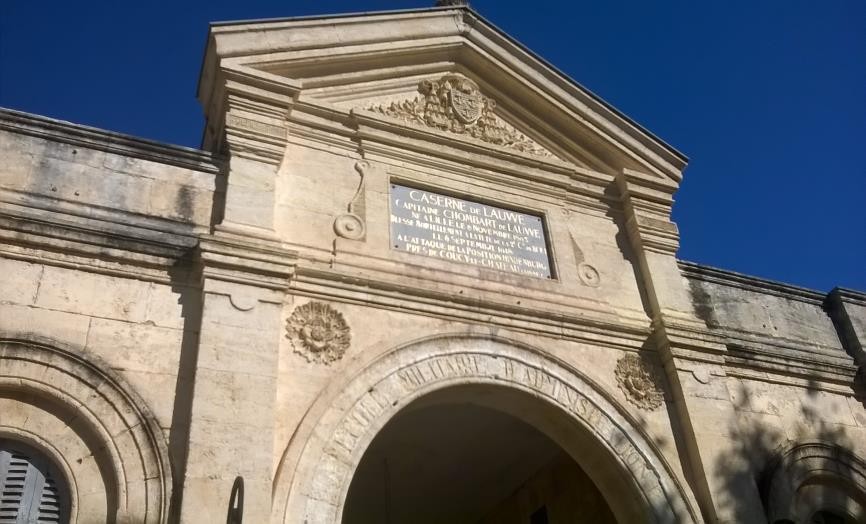 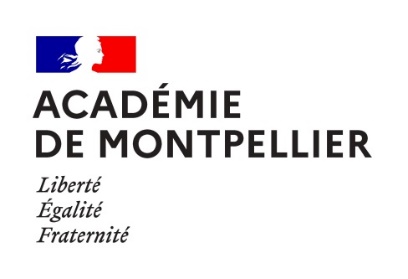 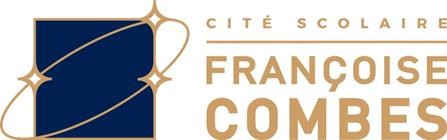 RENSEIGNEMENTS ÉDUCATIFS ET SCOLAIRES(À compléter impérativement par l’établissement d’origine)Évaluation de l’équipe pédagogique :A quel niveau global situez-vous l’élève ?  Très satisfaisant	 Satisfaisant		 Fragile	 InsuffisantL’élève bénéficie-t-il d’une reconnaissance MDA, MDPH ?	 OUI	 NONSi oui, quelles sont les compensations ? ……………………………………………………………………………………………………...…………………………………………Cursus scolaire :Avis détaillé de l’équipe pédagogique :PROCÉDURE D’ADMISSIONLes dossiers complétés doivent être adressés par l’établissement d’origine de l’élève à la DSDEN de l’Hérault par mail exclusivement, en un fichier unique au format PDF par élève à l’adresse :affectation.f-combes@ac-montpellier.fr  pour le 25 mai 2023 au plus tard.Les dossiers sont examinés dans le cadre d’une commission académique.La décision est ensuite communiquée aux familles par le biais des établissements d’origine des élèves.DOCUMENTS À JOINDRE AU DOSSIER Copie du livret scolaire de l’école élémentaire pour les élèves entrant en 6ème. Copie des bulletins scolaires du collège (année précédente : 3 trimestres et année en cours). Une lettre de demande (motivation) du représentant légal de l’élève (en cas de parents séparés, divorcés ou d’autorité parentale conjointe, lettre des deux parents ou signature des deux parents). Une lettre de l’élève expliquant les raisons de son accord avec ce projet de scolarisation. Tout document complémentaire éclairant la demande de scolarisation à l’internat le cas échéant. Si nécessaire, sous enveloppe cachetée, libellée « confidentiel », une fiche sociale complétée par le service social de l’établissement d’origine ou des éléments particuliers transmis par le psychologue scolaire, l’assistant(e) sociale ou le CPE, à l’adresse suivante :DSDEN de l’HéraultDIVEL – Affectation à la cité scolaire Françoise CombesEléments médicaux-sociaux31, rue de l’universitéCS 3900434064 Montpellier Cedex 2Année scolaireÉtablissementClasse2022/20232021/20222020/2021Quel est le projet personnel de cet élève ? (perspectives, orientation, passion, loisir…)Des difficultés particulières sont-elles rencontrées ?Quelles réponses ont déjà été apportées : RASED, dossier SEGPA, PAP, PPRE … ?Quelles sont les réussites de l’élève et ses ressources ?Quelles sont les relations entre la famille et l’établissement ?En cas de demande d’internat :Quelles sont les raisons qui fondent cette demande d’internat ?Est-ce que l’élève adhère à une perspective d’internat ?A votre avis, que peut apporter l’internat à cet élève ?Avis circonstancié global :